                Liceo Elvira Sánchez de Garcés    	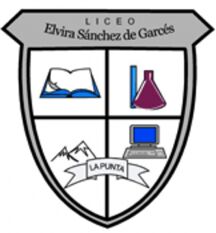                  Quìmica Segundo Año Medio                  Whatsaap : +56963521809                Profesor: Jorge Luis Pérez Oramas     mail: jorge.luis.perez@liceoelvirasanchez.cl   Nombre: ____________________________________________ 22.08.2021Objetivos:1- Clasificar cadenas carbonadas en los hidrocarburos  .2- Identificar y representar mediante fòrmulas químicas los hidrocarburos. 1- Clasifique las cadenas carbonadas siguientes en lineales, ramificadas o cíclicas:________________________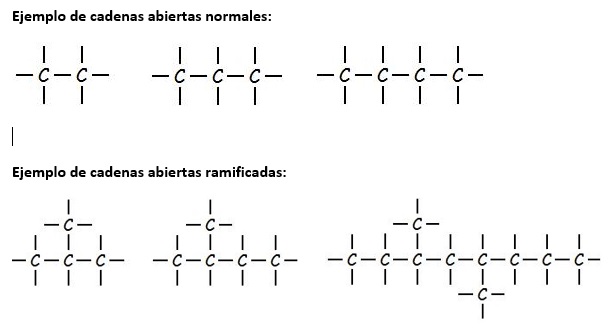                                  _________________________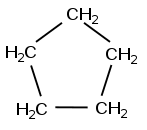    _____________________2-  Clasifica los siguientes Hidrocarburos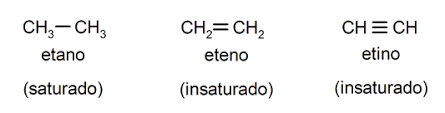                    A                                             B                                            C  2.1- Escribe la fórmula global de la estructura A  2.2- Escriba la fórmula estructural desarrollada de la estructura B. 3- Analiza la estructura siguiente:
                                              3.1- ¿A qué tipo de Hidrocarburo corresponde?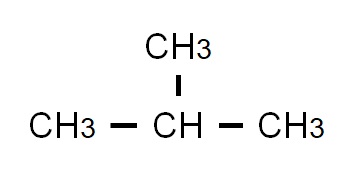                                                3.2- Nombra la fórmula representada.                                               3.3-Clasifica los carbonos de esta estructura en primarios,                                                       Secundario o terciario.